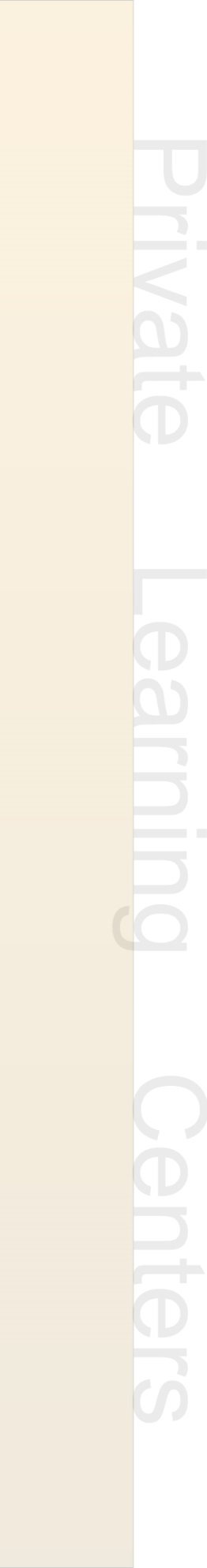 Single Sign-On OverviewWhat is Single Sign-On?Single Sign-On or SSO allows multiple, independent systems to share a log in.  A user will log into one system and be automatically logged into the second, independent system.  How does SSO work with LearningZen?User’s accessing LearningZen are probably already logged into your system.  Because they are logged into your system, they are also logged into LearningZen.  To access LearningZen, each user will click on a link inside your system which will take them to LearningZen where they will seamlessly be logged in as well.  Each time a user comes to LearningZen via the SSO process, we will update their information inside LearningZen to match the information you store on your side.  We will update the user’s name, email address, time zone, role inside LearningZen (student, manager, author, or administrator), LearningZen group membership, and which groups a manager manages.How to integrate with the LearningZen SSO?You will need to place a user-specific link to LearningZen.com on your site (or intranet, etc.).  You will also need to create a simple web service with which the LearningZen server can communicate.  The web service will tell us if the user is currently logged in and will provide some basic information about that user.  If the user already has an account inside LearningZen, their basic information will be updated.  If it is a new user, a LearningZen account will automatically be created.  Our technical specification explains all the details.  Where do I find technical details for the SSO?The latest technical documents are here: http://learningzen.com/documents/ssoIs SSO included in my LearningZen package?Our Platinum and Enterprise packages include the SSO feature.  It can also be added to any package a-la-carte.  Please contact your LearningZen sales person for cost.How do I add SSO to my LearningZen portal?Please contact our sales team at sales@learningzen.com or (877) 850-1214. 